ТЕХНОЛОГИЧЕСКАЯ КАРТА ОБРАЗОВАТЕЛЬНОЙ ДЕЯТЕЛЬНОСТИОБРАЗОВАТЕЛЬНАЯ ОБЛАСТЬ «ХУДОЖЕСТВЕННО-ЭСТЕТИЧЕСКОЕ РАЗВИТИЕ»Конструктивно – модельная деятельность	Технологическая карта по теме «Ворота высокие и низкие» (для детей 4 -5 лет с ЗПР)Цель: Развитие  у детей элементарных конструкторских навыков;																		Задачи:Закреплять   умения различать и называть детали конструктора ТИКО (прямоугольник и квадрат), обследовать их осязательно-двигательным способом;Учить выполнять постройку в определенной последовательности, изменять ее, надстраивать в высоту;Подводить к простейшему анализу сооружений, учить соотносить размеры построек с размерами игрушек;Способствовать развитию навыков совместной игры;Планируемые результаты: знает названия деталей конструктора ТИКО;умеет изменять постройку в высоту;умеет правильно соединять ТИКО-детали и использовать постройки в игре.Интеграция образовательных областей: «Познавательное развитие», «Социально-коммуникативное развитие».Средства реализации: наборы конструктора ТИКО «Фантазер», на каждого ребенка – матрешка (большая или маленькая).Предварительная работа: Рассматривание   фотографий и иллюстраций ; Ход занятия:ПРИЛОЖЕНИЕ №1. Пальчиковая игра «Дом и ворота ».На поляне дом стоит,«Дом» изобразить   двумя руками, крышу дома — пальцы левой и правой рук соприкасаются друг с другом.Ну а к дому путь закрыт.                                                       Правая и левая руки повернуты ладонями к себе,                       Соприкасаются друг с другом, большие пальцы — вверх («ворота»).Мы ворота открываем,Ладони разворачиваются параллельно друг другу.В этот домик приглашаем. Выполняются приглашающие движения кистями обеих рук.ПРИЛОЖЕНИЕ №2.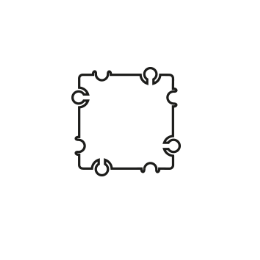 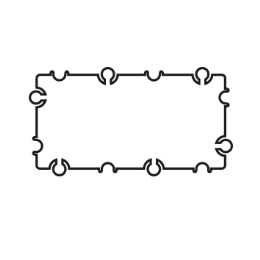 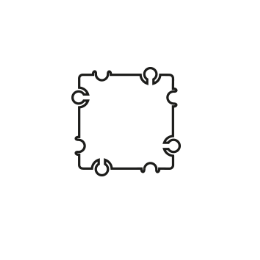 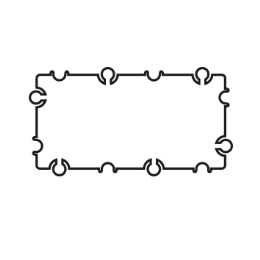 Схема ворота (низкие).ПРИЛОЖЕНИЕ №3.Схема ворота (высокие).ПРИЛОЖЕНИЕ №4. Технологическая карта «Ворота высокие и низкие»Автор: Крутикова Светлана Валентиновна, воспитатель муниципального бюджетного  дошкольного образовательного учреждения МБДОУ №7 города  Калуги.Этапы деятельностиДеятельность педагогаДеятельность детейМотивационно-побудительныйНа столе воспитателя построены ворота из четырех квадратов и прямоугольника (см.  схему на приложении №2.) Он показывает высокую матрешку и говорит: «Моя  матрешка гуляла, гуляла  по улице, видит стоят….Что это?»Предполагаемые ответы детей (ворота).«Да, увидела она красивые ворота и захотела зайти в них. Ой, что это? Почему матрешка не может зайти в ворота?»Предполагаемый ответ детей ( Она высокая, а ворота низкие).Дети рассматривают  постройку воспитателя.Следят за действиями воспитателя и отвечают на его вопросы..Организационно-поисковый«Что нужно сделать, чтобы матрешка   зашла в ворота?»  Предполагаемые ответы детей.«Правильно, их нужно сделать высокими. Но как?»Воспитатель приглашает одного ребенка показать, как можно это сделать.« Саша, покажи, как это нужно сделать. Молодец, догадался!»«Саша надстроил ворота – присоединил еще по одному кубику, и они стали высокими. Теперь и наша матрешка пройдет. А вот ее подружка. Она тоже хочет пройти в ворота. Они для нее даже высоки. Она, наверное, сможет пройти в вот эти. (Воспитатель строит рядом ворота из четырех квадратов и прямоугольника).Теперь у нас есть ворота для обеих подружек.Из чего мы построили ворота?Покажите квадраты, а теперь прямоугольник.Перед тем, как работу начать -нужно пальчики размять.Проводится пальчиковая игра «Дом и ворота»На поляне дом стоит,« Дом» изобразить   двумя  руками, крышу дома — пальцы левой и правой рук соприкасаются друг с другом.Ну а к дому путь закрыт.                                                       Правая и левая руки повернуты ладонями к себе,средние пальцы с                         Соприкасаются друг с другом, большие пальцы — вверх («ворота»).Мы ворота открываем,Ладони разворачиваются параллельно друг другу.В этот домик приглашаем.Выполняются приглашающие движения кистями обеих рук.А теперь можно и самим построить ворота. Помните, делали необходимо соединять шершавой стороной наружу, соединять «шапочку одеваем на головку». Нужно построить два столбика из квадратов (не располагайте их далеко друг от друга), а сверху присоединить прямоугольник.Высказывают свои предположения о том, как сделать чтобы матрешка прошла в ворота. Предполагаемые ответы детей;Дети проводят обследование деталей – квадрата и прямоугольника. Отвечают (или показывают) на вопросы воспитателя;Дети выполняют движения согласно тексту.Дети приступают к самостоятельной работе.Рефлексивно-коррегирующийПосле того, как дети выполнили задание воспитатель спрашивает у нескольких человек: «Какие у тебя ворота (высокие или низкие)?»Затем предлагается поиграть: сначала матрешки гуляют вместе, а потом-   каждая идет в свои ворота. Можно поменяться игрушками и выяснить: зайдет ли матрешка товарища в ваши ворота. Если нет, то почему? Предполагаемые ответы детей…После игры дети убирают конструктор в коробки. Название деталей конструктора ТИКО Количество необходимое для работы.Прямоугольник                  1 штука.Квадраты                  10 штук.